Cuma Hutbesiاَلْحَمْدُ للهِ. اَلْحَمْدُ للهِ. اَلْحَمْدُ للهِ الَّذِى هَدَانَا لِهذَا.وَمَا كُنَّا لِنَهْتَدِيَ لَوْ لاَ أَنْ هَدَانَا اللهُ. وَ مَا تَوْفِيقِي وَ لاَ اعْتِصَامِي إِلاَّ بِاللهِ. عَلَيْهِ تَوَكَّلْتُ وَ إِلَيْهِ أُنِيبُ. أَشْهَدُ أنْ لاَ إِلهَ إِلاَّ اللهُ وَحْدَهُ لاَ شَرِيكَ لَهُ وَ لاَ نَظِيرَ لَهُ وَ لاَ مِثَالَ لَهُ. اَلَّذِى لاَ أُحْصِي ثَنَاءً عَلَيْهِ. كَمَا أَثْنَي عَلَى نَفْسِهِ. عَزَّ جَارُهُ وَ جَلَّ ثَنَاؤُهُ وَ لاَ يُهْزَمُ جُنْدُهُ وَ لاَ يُخْلَفُ وَعْدُهُ وَ لاَ إِلهَ غَيْرُهُ. وَ نَشْهَدُ أَنَّ سَيِّدَنَا وَ سَنَدَنَا وَ مَوْلاَنَا مُحَمَّدًا عَبْدُهُ وَ رَسُولُهُ. اَلسَّابِقُ إِلَى الأَنَامِ نُورُهُ. وَ رَحْمَةٌ لِلْعَالَمِينَ ظُهُورُهُ. صَلَّى اللهُ تَعَالَى عَلَيْهِ وَ عَلَى آلِهِ وَ أَوْلاَدِهِ وَ أَزْوَاجِهِ وَ أَصْحَابِهِ وَ أَتْبَاعِهِ وَ أَحْفَادِهِ أَجْمَعِينَ. أَمَّا بَعْدُ فَيَا عِبَادَ اللهِ؛ إِتَّقُوا اللهَ تَعَالَى وَ أَطِيعُوهُ. إِنَّ اللهَ مَعَ الَّذِينَ اتَّقَوْا وَ الَّذِينَ هُمْ مُحْسِنُونَ. فَقَدْ قَالَ اللهُ تَعَالَى فِي كِتَابِهِ الْكَرِيمِ. أَعُوذُ بِاللهِ مِنَ الشَّيْطَانِ الرَّجِيمِ. بِسْــمِ اللهِ الرَّحْمنِ الرَّحِيمِ: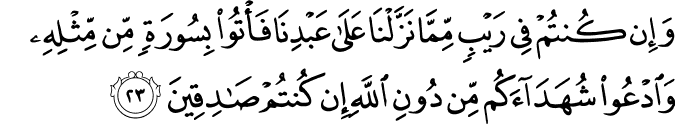 Say, "If mankind and the jinn gathered in order to produce the like of this Qur'an, they could not produce the like of it, even if they were to each other assistants."بِسْــمِ اللهِ الرَّحْمنِ الرَّحِيمِ: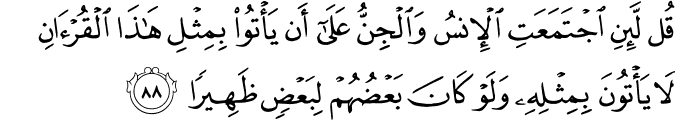 sadekallahül-‘azîmAnd if you are in doubt about what We have sent down upon Our Servant [Muhammad], then produce a surah the like thereof and call upon your witnesses other than Allah , if you should be truthful.(Bakara 2-23)Ve kale'n - nebiyyü sallellahü ‘aleyhi ve sellemA Hadis from Sahih-i BukhariVolume 6, Book 61, Number 504 :Narrated by Abu HurairaThe Prophet said, "Every Prophet was given miracles because of which people believed, but what I have been given, is Divine Inspiration which Allah has revealed to me. So I hope that my followers will outnumber the followers of the other Prophets on the Day of Resurrection."Dear Brothers in Islam;Our topic will be on the Qur’an and the Qur’an’s definition.The Qur’an is an eternal translation of the great book of the universe and the everlasting translator of the various ‘languages’ in which Divine laws of the creation and operation of the universe are ‘inscribed’; the interpreter of the books of the visible, material world and the world of the Unseen; the discloser of the immaterial treasuries of the Divine Names hidden on the earth and in the heavens; the key to the truths which lie beneath the lines of events; the tongue of the Unseen world in the visible, material one; the treasury of the favors of the All-Merciful One and the eternal addresses of the All-Glorified One coming from the world of the Unseen beyond the veil of this visible world; the sun of the spiritual and intellectual world of Islam and its foundation and plan; the sacred map of the worlds of the Hereafter; the expounder, the lucid interpreter, articulate proof, and clear translator of the Divine Essence, Attributes, Names and acts; the educator and trainer of the world of humanity and the water and light of Islam, which is the true and greatest humanity; the true wisdom of humankind and their true guide leading them to happiness; and for human beings it is both a book of law, a book of prayer, a book of wisdom, a book of worship and servanthood to God, and a book of commands and invitation, a book of invocation, and a book of mediation, a holy book containing books for all the spiritual needs of mankind, and a heavenly book which, like a sacred library, contains numerous booklets from which all the saints and the eminently truthful, and all the purified and discerning scholars and saints of different temperaments have derived their ways peculiar to each, and which illuminate each of these ways and answer the needs of all those with different tastes and temperaments who follow them.Having come from the Supreme Throne of God, and originated in His Greatest Name, and issued forth from the most comprehensive rank of each Name, and as is explained in The Twelfth Word, the Qur’an is both the word of God as regards His being the Lord of the worlds, and His decree in respect of His having the title of the Deity of all creatures, and a discourse in the name of the Creator of all the heavens and earth, and a speech from the perspective of the absolute Divine Lordship, and an eternal sermon on behalf of the universal Sovereignty of the All-Glorified One, and a register of the favors of the Most Merciful One from the viewpoint of the all-embracing Mercy, and a collection of messages some of which begin with a cipher, and a holy book which, having descended from the surrounding circle of the Divine Greatest Name, looks over and surveys the circle surrounded by the Supreme Throne of God.It is because of all these that the title of Word of God has been, and will always be, given to the Qur’an most deservedly. After the Qur’an come the Scriptures and Pages which were sent to some other Prophets. As for the other countless Divine words, some of them are conversations in the form of inspirations coming as the particular manifestations of a particular aspect of Divine Mercy, Sovereignty, and Lordship under a particular title with particular regard. The inspirations coming to angels, human beings and animals vary greatly with regard to their universality or particularity.The Qur’an is a heavenly book, which contains in brief the Scriptures revealed to the previous Prophets in different ages, and the content of the treatises of all the saints with different temperaments, and the works of all the purified scholars each following a way particular to himself; the six sides of which are bright and absolutely free of the darkness of doubts and whimsical thoughts; whose point of support is with certainty Divine Revelation and the Divine eternal word, whose aim is manifestly eternal happiness, and whose inside is manifestly pure guidance. And it is surrounded and supported: from above by the lights of faith, from below by proof and evidence, from the right by the submission of the heart and the conscience, and from the left by the admission of reason and other intellectual faculties. Its fruit is with absolute certainty the mercy of the Most Merciful One, and Paradise; and it has been accepted and promoted by angels and innumerable men and jinn through the centuries.All these qualities mentioned so far to define the Qur’an either have been proved in other places or will be done so in the following pages. None of this is mere assertion on our part; rather, whatever we claim is based on clear arguments.أَلاَ إِنَّ أَحْسَنَ الْكَلاَمِ وَ أَبْلَغَ النِّظَامِ. كَلاَمُ اللهِ الْمَلِكِ الْعَزِيزِ الْعَلاَّمِ. كَمَا قَالَ اللهُ تَبَارَكَ وَ تَعَالَى فِي الْكَلاَمِ. وَ إِذَا قُرِئَ الْقُرْآنُ فَاسْتَمِعُوا لَهُ. وَ أَنْصِتُوا لَعَلَّكُمْ تُرْحَمُونَ. Böylece birinci hutbe bitmiş olur ve hatip oturur. Otururken için den şöyle duâ eder: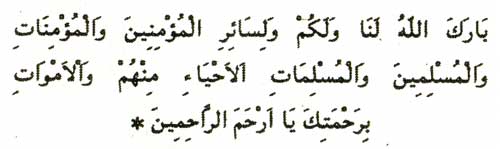 اَلْحَمْدُ للهِ. اَلْحَمْدُ للهِ. اَلْحَمْدُ للهِ حَمْدَ الْكَامِلِينَ كَمَا أَمَرَ. نَشْهَدُ أَنْ لاَ إِلهَ إِلاَّ اللهُ وَ نَشْهَدُ أَنَّ مُحَمَّدًا عَبْدُهُ وَ رَسُولُهُ النَّبِيُّ الْمُعْتَبَرُ. تَعْظِيمًا لِنَبِيِّهِ وَ تَكْرِيمًا لِفَخَامَةِ شَانِ شَرَفِ صَفِيِّهِ. فَقَالَ اللهُ عَزَّ وَ جَلَّ مِنْ قَائِلٍ مُخْبِرًا وَ آمِرًا: {إِنَّ اللهَ وَ مَلاَئِكَتَهُ يُصَلُّونَ عَلَى النَّبِيِّ. يَا أَيُّهَا الَّذِينَ آمَنُوا صَلُّوا عَلَيْهِ وَ سَلِّمُوا تَسْلِيمًا}. What is the duty of thanksgiving and how can it be carried out?In the Name of God, the Merciful, the CompassionateThere is nothing that does not glorify Him with praise.The Qur’an of Miraculous Expression urges in reiterated phrases like,Will they not be thankful? We will reward the thankful. If you are thankful, I will give you more. Nay, but God do you serve, so be among the thankful.that what the All-Merciful Creator asks most importantly of His servants is thanksgiving. In the Wise Criterion – the Qur’an – He insistently calls them to thanksgiving and, proclaiming that unthankfulness means the denial of bounties, reproaches them severely, in Sura al-Rahman, no less than thirty-one times, asking, Then, which of your Lord’s bounties do you deny?"" Allahuma’ Eghfir Lil’ Muslimeena wal Muslimat…. """ Wal Moumineena wal Mouminaat… """ Al-Ahya’ee minhum wal amwat… ""Innaka samee’un mujibul dawat… ""Almighty God, forgive the Muslim men and women,Forgive the believing men and women,Those who are alive and those who died,You are indeed the One who listens and accepts all supplications"May the Blessings of Allah be upon our Prophet Muhammed, upon his family, his Companions and upon all those who follow Guidance until the Last Day.Ibadallah; Ittekullaha ve atiu, { إِنَّ اللهَ يَاْمُرُ بِالْعَدْلِ وَ الإِحْسَانِ وَ إِيتَاءِ ذِي الْقُرْبَي وَ يَنْهَي عَنِ الْفَحْشَاءِ وَ الْمُنْكَرِ وَ الْبَغْيِ. يَعِظُكُمْ لَعَلَّكُمْ تَذَكَّرُونَ }""Servants of Allah:Indeed Allah orders us to be just and to excel in what we do,Be generous and to take care of our kin and relatives,Never do what is forbidden of all sins andNot to transgress,He almighty advises you so you can remember""Aqimi Salah,Innaa Asalata tanha anil fahshaa’ee wal munker,